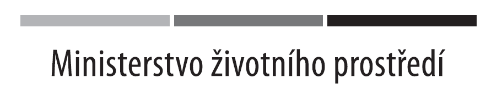 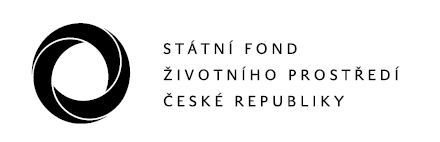 Dodatek č. 1ke Smlouvě o poskytování služeb dotačního managementu (dále jen „Smlouva“)Základní škola, Vrchlabí, nám. Míru 283sídlo: nám. Míru 283, 543 01 Vrchlabíjednající/zástupce: Mgr. Petr Jindřich, ředitelIČ: 709 47 163dále jen „Objednatel“ na straně jedné aZ + M Partner, spol. s r.o.sídlo: Valchařská 3261/17, 702 00 Ostrava – Moravská Ostravazastoupen: David Ševčík, jednatel IČ: 26843935DIČ: CZ699003336Zapsána v obchodním rejstříku vedeném Krajským soudem v Ostravě, oddíl C, vložka 40340Bankovní spojení: 115-1262780267/0100dále jen „Zpracovatel“ na straně druhéuzavírají po vzájemné domluvě níže uvedeného dne, měsíce a roku tento Dodatek č. 1 ke Smlouvě o poskytování služeb dotačního managementu. I.Předmět dodatkuTímto dodatkem se rozšiřuje: Článek I. Předmět a účel smlouvy o:přípravu a realizaci veřejných zakázek malého rozsahu, jejichž součástí je zejména:- vypracování návrhu kvalifikačních předpokladů a jejich konzultace se zadavatelem,- zpracování návrhu hodnotících kritérií a jejich konzultace se zadavatelem,- formulace technických podmínek zakázky, tj. vymezení charakteristik a požadavků na dodávky nebo služby,- vypracování návrhu zadávací dokumentace a jeho konzultace se zadavatelem,- zajištění uveřejnění oznámení o zahájení zadávacího řízení dle pravidel dotačního programu, případně dle zákona či příslušných pravidel pro zadávání zakázek, včetně zveřejnění zadávací dokumentace a všech dokumentů v rámci administrace projektu na profilu zadavatele, pokud k němu Objednatel Zhotoviteli poskytne přístupové údaje,- zajištění předání či rozeslání zadávací dokumentace dodavatelům,- zpracování odpovědí na žádosti o dodatečné informace k zadávacím podmínkám vztahujících se k technickým podmínkám zakázky a dalším dokumentům, v nichž je předmět zakázky specifikován,- zajištění formálního zpracování a odeslání odpovědí na dotazy dodavatelů ve spolupráci se zadavatelem,- zajištění přijímaní obálek s nabídkami,- vypracování oznámení o jmenování členů hodnotící komise dle pokynů zadavatele,- vypracování návrhu oznámení o výběru nejvhodnější nabídky, oznámení o vyloučení uchazeče z účasti v zadávacím řízení, případně oznámení o zrušení zadávacího řízení,- vyrozumění uchazečů o výsledku zadávacího řízení,- zpracování zprávy ze zadávacího řízení, popř. dalších nezbytných dokumentů.Článek III. Cena a platební podmínky o:částka za realizaci veřejné zakázky malého rozsahu ve výši 10 000 Kč bez DPH za každou 1 veřejnou zakázku realizovanou v rámci příslušného projektu. Nárok na úhradu částky 10 000 Kč bez DPH za realizaci jedné veřejné zakázky vzniká Zpracovateli v případě, že realizovaná veřejná zakázka bude ukončena uzavřením smlouvy na dodávky/služby. Částka bude Zpracovatelem vyúčtována Objednateli na základě Zpracovatelem vystavené faktury s lhůtou splatnosti do 14-ti pracovních dnů ode dne, kdy byla veřejná zakázka ukončena uzavřením smlouvy. V případě, že bez zavinění Zpracovatele dojde v průběhu poskytování služeb k nutnosti ukončit či opakovat zadávací / výběrová řízení dle této smlouvy, může tak Zpracovatel učinit pouze po předchozí dohodě s Objednatelem, kdy součástí této dohody bude rovněž dohoda o sjednání odměny Zpracovatele za takto poskytnuté služby;II.Závěrečná ustanovení1. Tento dodatek nabývá platnosti a účinnosti dnem podpisu oběma smluvními stranami.2. Smluvní strany shodně prohlašují, že si tento dodatek před jeho podpisem přečetly, že byl uzavřen dle pravé a svobodné vůle, určitě, vážně a srozumitelně a potvrzují jeho autentičnost svými vlastnoručními podpisy.3. Tento dodatek je vyhotoven ve dvou provedeních, z nichž každý má platnost originálu. Každá ze smluvních stran obdrží po jednom stejnopisuVe Vrchlabí dne ……………..			V Ostravě dne ……………………...………………………………………			………………………………………  Mgr. Petr Jindřich, ředitel					David Ševčík, jednatel